      Проект РешенияО  внесении изменений  в решение совета сельского поселенияСтаротумбагушевский  сельсовет № 4/36 от 23.12.2015 года «О бюджете сельского поселения Старотумбагушевский  сельсовет муниципального района Шаранский район Республики Башкортостан на 2016 год и на плановый период  2017 и 2018 годов»        - Внести изменения в решение Совета сельского поселения Старотумбагушевский сельсовет № 4/36 от 23.12.2016 года «О бюджете сельского поселения Старотумбагушевский сельсовет муниципального района Шаранский район Республики Башкортостан на 2016 год и на плановый период 2017 и 2018 годов» Перенести остатки лимитов бюджетных ассигнований по кодам бюджетной классификации на остаток денежных средств бюджета сельского поселения Глава сельского поселения Старотумбагушевский Сельсовет муниципального района Шаранский район Республики Башкортостан                                И. Х. Бадамшинс. Старотумбагушево_____ 2016 года№ _______Поступления доходов в бюджет сельского поселения Старотумбагушевский сельсовет муниципального района Шаранский район Республики Башкортостан на 2016 год(тыс. рублей)     Глава сельского поселения Старотумбагушевский     сельсовет муниципального района        Шаранский район Республики Башкортостан                               И. Х. Бадамшин   Приложение 2                             к решению Совета сельского поселения Старотумбагушевский сельсовет муниципального района Шаранский район Республики Башкортостан от __________  2016 года № _______Распределение бюджетных ассигнований сельского поселения Старотумбагушевский сельсовет муниципального района Шаранский район Республики Башкортостан на 2016 год по разделам, подразделам, целевым статьям (программам сельского поселения и непрограммным направлениям деятельности), группам видов расходов классификации расходов (тыс. рублей)     Глава сельского поселения Старотумбагушевский     сельсовет муниципального района        Шаранский район Республики Башкортостан                               И. Х. Бадамшин   Приложение 3                           к решению Совета сельского поселения Старотумбагушевский сельсовет муниципального района Шаранский район Республики Башкортостан  от ________  2016 года № _______Распределение бюджетных ассигнований сельского поселения Старотумбагушевский сельсовет муниципального района Шаранский район Республики Башкортостан на 2016 год по целевым статьям (муниципальным программам сельского поселения и непрограммным направлениям деятельности), группам видов расходов классификации расходов бюджетов(тыс. рублей)     Глава сельского поселения Старотумбагушевский     сельсовет муниципального района        Шаранский район Республики Башкортостан                               И. Х. Бадамшин   Приложение 4                             к решению Совета сельского поселения Старотумбагушевский сельсовет муниципального района Шаранский район Республики Башкортостан  от ______  2016 года № _______Ведомственная структура расходов бюджета сельского поселения Старотумбагушевский сельсовет муниципального района Шаранский район Республики Башкорстан на 2016 год                      (тыс. рублей)Глава сельского поселения Старотумбагушевскийсельсовет муниципального района   Шаранский район Республики Башкортостан                               И. Х. Бадамшин Приложение 5                            к решению Совета сельского поселения Старотумбагушевский сельсовет муниципального района Шаранский район Республики Башкортостан  от ______  2016 года № ___Источники финансирования дефицита бюджета сельского поселения Старотумбагушевский сельсовет муниципального района Шаранский район Республики Башкортостан на 2016 год.                                                                                                                        тыс.рублейБАШҠОРТОСТАН  РЕСПУБЛИКАҺЫ                   ШАРАН  РАЙОНЫМУНИЦИПАЛЬ  РАЙОНЫНЫИСКЕ ТОМБАҒОШ АУЫЛ СОВЕТЫАУЫЛ БИЛӘМӘҺЕ СОВЕТЫИске Томбағош ауылы,тел(34769) 2-47-19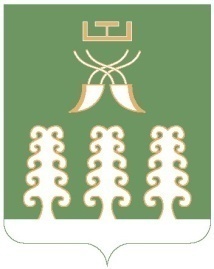            РЕСПУБЛИКА  БАШКОРТОСТАН МУНИЦИПАЛЬНЫЙ РАЙОН                      ШАРАНСКИЙ РАЙОН           СОВЕТ  СЕЛЬСКОГО ПОСЕЛЕНИЯ          СТАРОТУМБАГУШЕВСКИЙ СЕЛЬСОВЕТ        с. Старотумбагушево, тел.(34769)  2-47-19КБКСуммаНазначение1 06 01030 10 0000 110-51860,411 01 02010 01 0000 110-2967,251 05 03010 01 0000 110-2833,801 06 06033 10 0000 110-5320,011 06 06043 10 0000 110-98680,421 08 04020 01 0000 110-4000,001 11 05035 10 0000 120+9048,281 13 01995 10 0000 130+240,00  1 14 020531 10 0000 410+133556,891 17 05050 10 0000 180+22816,72\0102\791\99\0\00\02030\129\213\ФЗ.131.03.2\\РП-А-0100\\-4687,25\0104\791\99\0\00\02040\121\211\ФЗ.131.03.2\\РП-А-0100\\-14201,55\0104\791\99\0\00\02040\129\213\ФЗ.131.03.2\\РП-А-0100\\-32624,26\0104\791\99\0\00\02040\242\221\ФЗ.131.03.2\\РП-А-0100\\-3822,36\0104\791\99\0\00\02040\242\225.6\ФЗ.131.03.2\\РП-А-0100\\-2500,00\0104\791\99\0\00\02040\242\226.7\ФЗ.131.03.2\\РП-А-0100\\-700,00\0104\791\99\0\00\02040\244\223.8\ФЗ.131.03.2\\РП-А-0100\\-431,81\0104\791\99\0\00\02040\244\226.6\ФЗ.131.03.2\\РП-А-0100\\-1669,64\0104\791\99\0\00\02040\244\340.3\ФЗ.131.03.2\\РП-А-0100\\-9367,65\0104\791\99\0\00\02040\852\290.1.2\ФЗ.131.03.2\\РП-А-0100\\-339,68  Приложение 1                             к решению Совета сельского поселения Старотумбагушевский сельсовет муниципального района Шаранский район Республики Башкортостан от ________  2016 года № ______Код вида, подвида доходов бюджетаНаименованиеНаименованиеСуммаКод вида, подвида доходов бюджетаНаименованиеНаименованиеСумма11233Всего0,00,01 00 00000 00 0000 0001 00 00000 00 0000 000НАЛОГОВЫЕ И НЕНАЛОГОВЫЕ ДОХОДЫ0,00,01 01 00000 00 0000 0001 01 00000 00 0000 000НАЛОГИ НА ПРИБЫЛЬ, ДОХОДЫ-2,9-2,91 01 02000 01 0000 1101 01 02000 01 0000 110Налог на доходы физических лиц-2,9-2,91 01 02010 01 0000 1101 01 02010 01 0000 110Налог на доходы физических лиц с доходов, источником которых является налоговый агент за исключением доходов, в отношении которых исчисление и уплата налога осуществляется в соответствии со статьями 227, 227.1 и 228 Налогового кодекса Российской Федерации-2,9-2,91 05 00000 00 0000 0001 05 00000 00 0000 000НАЛОГИ НА СОВОКУПНЫЙ ДОХОД-2,8-2,81 05 03000 01 0000 1101 05 03000 01 0000 110Единый сельскохозяйственный налог-2,8-2,81 05 03010 01 0000 1101 05 03010 01 0000 110Единый сельскохозяйственный налог-2,8-2,81 06 00000 00 0000 0001 06 00000 00 0000 000НАЛОГИ НА ИМУЩЕСТВО-155,8-155,81 06 01000 00 0000 1101 06 01000 00 0000 110Налог на имущество физических лиц-51,9-51,91 06 01030 10 0000 1101 06 01030 10 0000 110Налог на имущество физических лиц, взимаемый по ставкам, применяемым к объектам налогообложения, расположенным в границах сельских поселений-51,9-51,91 06 06000 00 0000 1101 06 06000 00 0000 110Земельный налог-103,9-103,91 06 06030 00 0000 1101 06 06030 00 0000 110Земельный налог с организаций-5,3-5,31 06 06033 10 0000 1101 06 06033 10 0000 110Земельный налог с организаций, обладающих земельным участком, расположенным в границах сельских поселений-5,3-5,31 06 06040 00 0000 1101 06 06040 00 0000 110Земельный налог с физических лиц-98,6-98,61 06 06043 10 0000 1101 06 06043 10 0000 110Земельный налог с физических, обладающих земельным участком, расположенным в границах сельских поселений-98,6-98,61 08 00000 00 0000 0001 08 00000 00 0000 000ГОСУДАРСТВЕННАЯ ПОШЛИНА-4,0-4,01 08 04000 01 0000 1101 08 04000 01 0000 110Государственная пошлина за совершение нотариальных действий (за исключением действий, совершаемых консульскими учреждениями Российской Федерации)-4,0-4,01 08 04020 01 0000 1101 08 04020 01 0000 110Государственная пошлина за совершение нотариальных действий должностными лицами органов местного самоуправления, уполномоченными в соответствии с законодательными актами Российской Федерации на совершение нотариальных действий-4,0-4,01 11 00000 00 0000 0001 11 00000 00 0000 000ДОХОДЫ ОТ ИСПОЛЬЗОВАНИЯ ИМУЩЕСТВА, НАХОДЯЩЕГОСЯ В ГОСУДАРСТВЕННОЙ И МУНИЦИПАЛЬНОЙ СОБСТВЕННОСТИ9,09,01 11 05000 00 0000 1201 11 05000 00 0000 120Доходы, получаемые в виде арендной либо иной платы за передачу в возмездное пользование государственного и муниципального имущества (за исключением имущества бюджетных и автономных учреждений, а также имущества государственных и муниципальных унитарных предприятий, в том числе казенных)9,09,01 11 05030 00 0000 1201 11 05030 00 0000 120Доходы от сдачи в аренду имущества, находящегося в оперативном управлении органов государственной власти, органов местного самоуправления, государственных внебюджетных фондов и созданных ими учреждений (за исключением имущества бюджетных и автономных учреждений)9,09,01 11 05035 10 0000 1201 11 05035 10 0000 120Доходы от сдачи в аренду имущества, находящегося в оперативном управлении органов управления сельских поселений и созданных ими учреждений (за исключением имущества муниципальных бюджетных и автономных учреждений)9,09,01 13 00000 00 0000 0001 13 00000 00 0000 000ДОХОДЫ ОТ ОКАЗАНИЯ ПЛАТНЫХ УСЛУГ (РАБОТ) И КОМПЕНСАЦИИ ЗАТРАТ ГОСУДАРСТВА0,20,21 13 01000 00 0000 1301 13 01000 00 0000 130Доходы от оказания платных услуг (работ) 0,20,21 13 01990 00 0000 1301 13 01990 00 0000 130Прочие доходы от оказания платных услуг (работ)0,20,21 13 01995 10 0000 1301 13 01995 10 0000 130Прочие доходы от оказания платных услуг (работ) получателями средств бюджетов сельских поселений 0,20,21 14 00000 00 0000 0001 14 00000 00 0000 000ДОХОДЫ ОТ ПРОДАЖИ МАТЕРИАЛЬНЫХ И НЕМАТЕРИАЛЬНЫХ АКТИВОВ133,5133,51 14 02000 00 0000 1301 14 02000 00 0000 130Доходы от реализации имущества, находящихся в государственной и муниципальной собственности (за исключением движимого имущества бюджетных и автономных учреждений, а также имущества муниципальных унитарных предприятий, в том числе казенных)133,5133,51 14 02050 10 0000 1301 14 02050 10 0000 130Доходы от реализации имущества, находящихся в собственности сельских поселений(за исключением движимого имущества бюджетных и автономных учреждений, а также имущества муниципальных унитарных предприятий, в том числе казенных)133,5133,5  1 14 020531 10 0000 410  1 14 020531 10 0000 410Доходы от реализации иного имущества, находящегося в собственности сельских поселений (за исключением имущества муниципальных бюджетных и автономных учреждений, а также имущества муниципальных унитарных предприятий, в том числе казенных)133,5133,51 17 00000 00 0000 0001 17 00000 00 0000 000Прочие неналоговые доходы22,822,81 17 05000 00 0000 0001 17 05000 00 0000 000Прочие неналоговые доходы 22,822,81 17 05050 10 0000 1801 17 05050 10 0000 180Прочие неналоговые доходы бюджетов сельских поселений22,822,8НаименованиеРзПрЦсрВрСумма12345ВСЕГО-70,3Общегосударственные вопросы0100-70,3Функционирование высшего должностного лица субъекта Российской Федерации и муниципального образования0102-4,7Непрограммные расходы01029900000000-4,7Глава муниципального образования01029900002030-4,7Расходы на выплаты персоналу в целях обеспечения выполнения функций муниципальными органами, казенными учреждениями01029900002030100-4,7Функционирование Правительства Российской Федерации, высших исполнительных органов государственной власти субъектов Российской Федерации, местных администраций0104-70,3Непрограммные расходы01049900000000-70,3Аппараты органов местного самоуправления01049900002040-703Расходы на выплаты персоналу в целях обеспечения выполнения функций муниципальными органами, казенными учреждениями01049900002040100-46,8Закупка товаров, работ и услуг для обеспечения муниципальных нужд01049900002040200-18,5Иные бюджетные ассигнования01049900002040800-0,3НаименованиеЦсрВрСумма1234ВСЕГО-70,3Непрограммные расходы9900000000-70,3Глава муниципального образования9900002030-4,7Расходы на выплаты персоналу в целях обеспечения выполнения функций муниципальными органами, казенными учреждениями9900002030100-4,7Аппараты органов местного самоуправления9900002040-65,6Расходы на выплаты персоналу в целях обеспечения выполнения функций муниципальными органами, казенными учреждениями9900002040100-46,8Закупка товаров, работ и услуг для обеспечения муниципальных нужд9900002040200-18,5Иные бюджетные ассигнования9900002040800-0,3НаименованиеВед-воЦсрВрСумма12345ВСЕГО791-70,3Администрация сельского поселения Старотумбагушевский сельсовет муниципального района Шаранский район Республики Башкорстан791-70,3Непрограммные расходы7919900000000-70,3Глава муниципального образования7919900002030-4,7Расходы на выплаты персоналу в целях обеспечения выполнения функций муниципальными органами, казенными учреждениями7919900002030100-4,7Аппараты органов местного самоуправления7919900002040-65,6Расходы на выплаты персоналу в целях обеспечения выполнения функций муниципальными органами, казенными учреждениями7919900002040100-46,8Закупка товаров, работ и услуг для обеспечения муниципальных нужд7919900002040200-18,5Иные бюджетные ассигнования7919900002040800-0,3Код Наименование кода классификации источников финансирования дефицита бюджетовСумма1	2	3Всего70,30100000000 0000 000Источники внутреннего финансирования дефицитов бюджетов70,30105000000 0000 000Изменение остатков средств на счетах по учету средств бюджета70,3